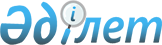 О внесении изменений и дополнений в решение Кармакшинского районного маслихата от 23 декабря 2015 года № 308 "О районном бюджете на 2016-2018 годы"
					
			С истёкшим сроком
			
			
		
					Решение Кармакшинского районного маслихата Кызылординской области от 19 февраля 2016 года № 329. Зарегистрировано Департаментом юстиции Кызылординской области 26 февраля 2016 года № 5372. Прекращено действие в связи с истечением срока      В соответствии с кодексом Республики Казахстан от 4 декабря 2008 года "Бюджетный кодекс Республики Казахстан", подпунктом 1) пункта 1 статьи 6 Закона Республики Казахстан от 23 января 2001 года "О местном государственном управлении и самоуправлении в Республике Казахстан" Кармакшинский районный маслихат РЕШИЛ: 

      1. Внести в решение Кармакшинского районного маслихата от 23 декабря 2015 года № 308 "О районном бюджете на 2016-2018 годы" (зарегистрировано в реестре государственной регистрации нормативных правовых актов за номером 5279, опубликовано в районном газете "Қармақшы таңы" от 13 января 2016 года) следующие изменения и дополнения:

      подпункты 1), 2), 5), 6) пункта 1 изложить в новой редакции:

      "1) доходы – 8 673 588,8 тысяч тенге, в том числе:

      налоговые поступления – 1 066 246 тысяч тенге;

      неналоговые поступления – 37 334,8 тысяч тенге;

      поступления от продажи основного капитала – 7 000 тысяч тенге;

      поступления трансфертов – 7 563 008 тысяч тенге;

      2) затраты – 8 806 149,5 тысяч тенге;";

      "5) дефицит (профицит) бюджета – - 184 765,7 тысяч тенге;

      6) финансирование дефицита (использование профицита) бюджета – 184 765, 7 тысяч тенге;

      поступление займов – 98 626 тысяч тенге;

      погашение займов – 46 421 тысяч тенге;

      используемые остатки бюджетных средств – 132 560,7 тысяч тенге.";

      подпункт 4) пункта 5 изложить в новой редакции:

      "4) на содержание штатной численности отделов регистрации актов гражданского состояния – 3 836 тысяч тенге;";

      дополнить пунктами 6-1, 6-2, 6-3, 6-4 следующего содержания:

      "6-1. Учесть, что в районном бюджете на 2016 год за счет средств республиканского бюджета предусмотрены бюджетные кредиты для реализации мер социальной поддержки специалистов – 98 626 тысяч тенге.

      6-2. Предусмотреть возврат неиспользованных (недоиспользованных) целевых трансфертов, выделенных из республиканского бюджета в 2015 году в областной бюджет в сумме 48 361,3 тысяч тенге.

      6-3. Предусмотреть возврат неиспользованных (недоиспользованных) целевых трансфертов, выделенных из областного бюджета в 2015 году в областной бюджет в сумме 3 179,2 тысяч тенге.

      6-4. В связи с централизованной единой системой электронного документооборота в районном бюджете на 2016 год учесть возврат в областной бюджет в сумме 7 223 тысяч тенге.";

      приложения 1, 4, 7 данного решения изложить в новой редакции согласно приложениям 1, 2, 3 к указанному решению. 

      2. Настоящее решение вводится в действие со дня первого официального опубликования и распространяется на отношения, возникшие с 1 января 2016 года.

 Районный бюджет на 2016 год Перечень бюджетных программ районного бюджета, направленных на реализацию бюджетных инвестиции на 2016 год. Список бюджетных программ на 2016 год аппаратов акимов поселков, сельских округов.
					© 2012. РГП на ПХВ «Институт законодательства и правовой информации Республики Казахстан» Министерства юстиции Республики Казахстан
				
      Председатель внеочередной

Секретарь Кармакшинского

       48-сессии Кармакшинского

районного маслихата

      районного маслихата

      _____________ А.Усенов

___________ М. Наятулы
Приложение 1 к решению Кармакшинского районного маслихата от "19" февраля 2016 года №329Приложение 1к решению Кармакшинского районного маслихатаот "23" декабря 2015 года №308Категория

Категория

Категория

Категория

Сумма, тысяч тенге

Класс

Класс

Класс

Сумма, тысяч тенге

Подкласс

Подкласс

Сумма, тысяч тенге

Наименование

Сумма, тысяч тенге

1.Доходы

8673588,8

1

Налоговые поступления

1066246

01

Подоходный налог

438170

2

Индивидуальный подоходный налог

438170

03

Социальный налог

269768

1

Социальный налог

269768

04

Hалоги на собственность

309152

1

Hалоги на имущество

218603

3

Земельный налог

6003

4

Hалог на транспортные средства

84186

5

Единый земельный налог

360

05

Внутренние налоги на товары, работы и услуги

39447

2

Акцизы

6261

3

Поступления за использование природных и других ресурсов

3000

4

Сборы за ведение предпринимательской и профессиональной деятельности

29891

5

Налог на игорный бизнес

295

07

Прочие налоги

47

1

Прочие налоги

47

08

Обязательные платежи, взимаемые за совершение юридически значимых действий и (или) выдачу документов уполномоченными на то государственными органами или должностными лицами

9662

1

Государственная пошлина

9662

2

Неналоговые поступления

37334,8

01

Доходы от государственной собственности

3596

5

Доходы от аренды имущества, находящегося в государственной собственности

3544

7

Вознаграждения по кредитам, выданным из государственного бюджета

52

04

Штрафы, пени, санкции, взыскания, налагаемые государственными учреждениями, финансируемыми из государственного бюджета, а также содержащимися и финансируемыми из бюджета (сметы расходов) Национального Банка Республики Казахстан

2000

1

Штрафы, пени, санкции, взыскания, налагаемые государственными учреждениями, финансируемыми из государственного бюджета, а также содержащимися и финансируемыми из бюджета (сметы расходов) Национального Банка Республики Казахстан, за исключением поступлений от организаций нефтяного сектора

2000

06

Прочие неналоговые поступления

31738,8

1

Прочие неналоговые поступления

31738,8

3

Поступления от продажи основного капитала

7000

03

Продажа земли и нематериальных активов

7000

1

Продажа земли

5000

2

Продажа нематериальных активов

2000

4

Поступления трансфертов 

7563008

02

Трансферты из вышестоящих органов государственного управления

7563008

2

Трансферты из областного бюджета

7563008

Функциональная группа 

Функциональная группа 

Функциональная группа 

Функциональная группа 

Сумма, тысяч тенге

Администратор бюджетных программ

Администратор бюджетных программ

Администратор бюджетных программ

Сумма, тысяч тенге

Программа

Программа

Сумма, тысяч тенге

Наименование

Сумма, тысяч тенге

2.Затраты

8806149,5

01

Государственные услуги общего характера

620565

112

Аппарат маслихата района (города областного значения)

25876

001

Услуги по обеспечению деятельности маслихата района (города областного значения)

25876

122

Аппарат акима района (города областного значения)

128887

001

Услуги по обеспечению деятельности акима района (города областного значения)

128667

003

Капитальные расходы государственного органа

220

123

Аппарат акима района в городе, города районного значения, поселка, села, сельского округа

307913

001

Услуги по обеспечению деятельности акима района в городе, города районного значения, поселка, села, сельского округа

300349

022

Капитальные расходы государственного органа

7564

452

Отдел финансов района (города областного значения)

23315

001

Услуги по реализации государственной политики в области исполнения бюджета и управления коммунальной собственностью района (города областного значения)

21994

003

Проведение оценки имущества в целях налогообложения

1321

453

Отдел экономики и бюджетного планирования района (города областного значения)

23619

001

Услуги по реализации государственной политики в области формирования и развития экономической политики, системы государственного планирования

23619

458

Отдел жилищно-коммунального хозяйства, пассажирского транспорта и автомобильных дорог района (города областного значения)

23969

001

Услуги по реализации государственной политики на местном уровне в области жилищно-коммунального хозяйства, пассажирского транспорта и автомобильных дорог

23969

493

Отдел предпринимательства, промышленности и туризма района (города областного значения)

18511

001

Услуги по реализации государственной политики на местном уровне в области развития предпринимательства, промышленности и туризма

18511

801

Отдел занятости, социальных программ и регистрации актов гражданского состояния района (города областного значения)

68475

001

Услуги по реализации государственной политики на местном уровне в сфере занятости, социальных программ и регистрации актов гражданского состояния

68475

02

Оборона

2566

122

Аппарат акима района (города областного значения)

2566

005

Мероприятия в рамках исполнения всеобщей воинской обязанности

2136

006

Предупреждение и ликвидация чрезвычайных ситуаций масштаба района (города областного значения)

430

03

Общественный порядок, безопасность, правовая, судебная, уголовно-исполнительная деятельность

1984

458

Отдел жилищно-коммунального хозяйства, пассажирского транспорта и автомобильных дорог района (города областного значения)

1984

021

Обеспечение безопасности дорожного движения в населенных пунктах

1984

04

Образование

6518584

123

Аппарат акима района в городе, города районного значения, поселка, села, сельского округа

901619

004

Обеспечение деятельности организаций дошкольного воспитания и обучения

677034

005

Организация бесплатного подвоза учащихся до школы и обратно в сельской местности

8743

041

Реализация государственного образовательного заказа в дошкольных организациях образования

215842

464

Отдел образования района (города областного значения)

5545041

001

Услуги по реализации государственной политики на местном уровне в области образования

28287

003

Общеобразовательное обучение

3606475

005

Приобретение и доставка учебников, учебно-методических комплексов для государственных учреждений образования района (города областного значения)

32618

006

Дополнительное образование для детей

148291

007

Проведение школьных олимпиад, внешкольных мероприятий и конкурсов районного (городского) масштаба

1717

012

Капитальные расходы государственного органа

1286

015

Ежемесячная выплата денежных средств опекунам (попечителям) на содержание ребенка-сироты (детей-сирот), и ребенка (детей), оставшегося без попечения родителей

15317

029

Обследование психического здоровья детей и подростков и оказание психолого-медико-педагогической консультативной помощи населению

9531

040

Реализация государственного образовательного заказа в дошкольных организациях образования

47889

054

Обеспечение деятельности организаций образования города Байконур с казахским языком обучения

1588104

067

Капитальные расходы подведомственных государственных учреждений и организаций

65526

465

Отдел физической культуры и спорта района (города областного значения)

70573

017

Дополнительное образование для детей и юношества по спорту

70573

467

Отдел строительства района (города областного значения)

1351

024

Строительство и реконструкция объектов начального, основного среднего и общего среднего образования

1351

05

Здравоохранение

176

123

Аппарат акима района в городе, города районного значения, поселка, села, сельского округа

176

002

Организация в экстренных случаях доставки тяжелобольных людей до ближайшей организации здравоохранения, оказывающей врачебную помощь

176

06

Социальная помощь и социальное обеспечение

511798

123

Аппарат акима района в городе, города районного значения, поселка, села, сельского округа

45289

003

Оказание социальной помощи нуждающимся гражданам на дому

25950

026

Обеспечение занятости населения на местном уровне

19339

464

Отдел образования района (города областного значения)

1607

030

Содержание ребенка (детей), переданного патронатным воспитателям

1607

458

Отдел жилищно-коммунального хозяйства, пассажирского транспорта и автомобильных дорог района (города областного значения)

1887

050

Реализация Плана мероприятий по обеспечению прав и улучшению качества жизни инвалидов в Республике Казахстан на 2012 – 2018 годы

1887

801

Отдел занятости, социальных программ и регистрации актов гражданского состояния района (города областного значения)

463015

004

Программа занятости

14368

006

Оказание социальной помощи на приобретение топлива специалистам здравоохранения, образования, социального обеспечения, культуры, спорта и ветеринарии в сельской местности в соответствии с законодательством Республики Казахстан

23416

007

Оказание жилищной помощи

94027

009

Материальное обеспечение детей-инвалидов, воспитывающихся и обучающихся на дому

3894

010

Государственная адресная социальная помощь

6345

011

Социальная помощь отдельным категориям нуждающихся граждан по решениям местных представительных органов

82467

014

Оказание социальной помощи нуждающимся гражданам на дому

46935

016

Государственные пособия на детей до 18 лет

106208

017

Обеспечение нуждающихся инвалидов обязательными гигиеническими средствами и предоставление услуг специалистами жестового языка, индивидуальными помощниками в соответствии с индивидуальной программой реабилитации инвалида

76792

018

Оплата услуг по зачислению, выплате и доставке пособий и других социальных выплат

2679

023

Обеспечение деятельности центров занятости населения

1066

050

Реализация Плана мероприятий по обеспечению прав и улучшению качества жизни инвалидов в Республике Казахстан на 2012 – 2018 годы

4818

07

Жилищно-коммунальное хозяйство

156486

123

Аппарат акима района в городе, города районного значения, поселка, села, сельского округа

94077

008

Освещение улиц населенных пунктов

23169

009

Обеспечение санитарии населенных пунктов

6201

011

Благоустройство и озеленение населенных пунктов

53331

014

Организация водоснабжения населенных пунктов

960

027

Ремонт и благоустройство объектов в рамках развития городов и сельских населенных пунктов по Дорожной карте занятости 2020

10416

458

Отдел жилищно-коммунального хозяйства, пассажирского транспорта и автомобильных дорог района (города областного значения)

61510

003

Организация сохранения государственного жилищного фонда

752

004

Обеспечение жильем отдельных категорий граждан

3365

018

Благоустройство и озеленение населенных пунктов

42093

049

Проведение энергетического аудита многоквартирных жилых домов

300

058

Развитие системы водоснабжения и водоотведения в сельских населенных пунктах

15000

467

Отдел строительства района (города областного значения)

899

004

Проектирование, развитие и (или) обустройство инженерно-коммуникационной инфраструктуры

899

08

Культура, спорт, туризм и информационное пространство

493579

123

Аппарат акима района в городе, города районного значения, поселка, села, сельского округа

164165

006

Поддержка культурно-досуговой работы на местном уровне

164165

455

Отдел культуры и развития языков района (города областного значения)

202832

001

Услуги по реализации государственной политики на местном уровне в области развития языков и культуры

14937

003

Поддержка культурно-досуговой работы

84260

006

Функционирование районных (городских) библиотек

69616

007

Развитие государственного языка и других языков народа Казахстана

524

009

Обеспечение сохранности историко - культурного наследия и доступа к ним

33495

456

Отдел внутренней политики района (города областного значения)

35276

001

Услуги по реализации государственной политики на местном уровне в области информации, укрепления государственности и формирования социального оптимизма граждан

21870

002

Услуги по проведению государственной информационной политики

6206

003

Реализация мероприятий в сфере молодежной политики

4580

006

Капитальные расходы государственного органа 

2620

465

Отдел физической культуры и спорта района (города областного значения)

91306

001

Услуги по реализации государственной политики на местном уровне в сфере физической культуры и спорта

10499

005

Развитие массового спорта и национальных видов спорта

12543

006

Проведение спортивных соревнований на районном (города областного значения) уровне

1773

007

Подготовка и участие членов сборных команд района (города областного значения) по различным видам спорта на областных спортивных соревнованиях

66491

10

Сельское, водное, лесное, рыбное хозяйство, особо охраняемые природные территории, охрана окружающей среды и животного мира, земельные отношения

157305

462

Отдел сельского хозяйства района (города областного значения)

49542

001

Услуги по реализации государственной политики на местном уровне в сфере сельского хозяйства

20031

099

Реализация мер по оказанию социальной поддержки специалистов 

29511

463

Отдел земельных отношений района (города областного значения)

14743

001

Услуги по реализации государственной политики в области регулирования земельных отношений на территории района (города областного значения)

14743

473

Отдел ветеринарии района (города областного значения)

93020

001

Услуги по реализации государственной политики на местном уровне в сфере ветеринарии

23671

006

Организация санитарного убоя больных животных

3000

007

Организация отлова и уничтожения бродячих собак и кошек

2634

008

Возмещение владельцам стоимости изымаемых и уничтожаемых больных животных, продуктов и сырья животного происхождения

2700

009

Проведение ветеринарных мероприятий по энзоотическим болезням животных

4007

010

Проведение мероприятий по идентификации сельскохозяйственных животных

1750

011

Проведение противоэпизоотических мероприятий

55258

11

Промышленность, архитектурная, градостроительная и строительная деятельность

36234

467

Отдел строительства района (города областного значения)

18397

001

Услуги по реализации государственной политики на местном уровне в области строительства

18397

468

Отдел архитектуры и градостроительства района (города областного значения)

17837

001

Услуги по реализации государственной политики в области архитектуры и градостроительства на местном уровне 

17837

12

Транспорт и коммуникации

98722

123

Аппарат акима района в городе, города районного значения, поселка, села, сельского округа

70111

013

Обеспечение функционирования автомобильных дорог в городах районного значения, поселках, селах, сельских округах

61554

045

Капитальный и средний ремонт автомобильных дорог улиц населенных пунктов

8557

458

Отдел жилищно-коммунального хозяйства, пассажирского транспорта и автомобильных дорог района (города областного значения)

28611

023

Обеспечение функционирования автомобильных дорог

28611

13

Прочие

72814

123

Аппарат акима района в городе, города районного значения, поселка, села, сельского округа

48242

040

Реализация мер по содействию экономическому развитию регионов в рамках Программы "Развитие регионов" 

48242

452

Отдел финансов района (города областного значения)

21685

012

Резерв местного исполнительного органа района (города областного значения)

21685

493

Отдел предпринимательства, промышленности и туризма района (города областного значения)

2887

006

Поддержка предпринимательской деятельности

2887

14

Обслуживание долга

52

452

Отдел финансов района (города областного значения)

52

013

Обслуживание долга местных исполнительных органов по выплате вознаграждений и иных платежей по займам из областного бюджета

52

15

Трансферты

135284,5

452

Отдел финансов района (города областного значения)

135284,5

006

Возврат неиспользованных (недоиспользованных) целевых трансфертов

51540,5

024

Целевые текущие трансферты в вышестоящие бюджеты в связи с передачей функций государственных органов из нижестоящего уровня государственного управления в вышестоящий

7223

051

Трансферты органам местного самоуправления

76521

3.Чистое бюджетное кредитование

52205

Бюджетные кредиты

98626

462

Отдел сельского хозяйства района (города областного значения)

98626

008

Бюджетные кредиты для реализации мер социальной поддержки специалистов

98626

5

Погашение бюджетных кредитов

46421

5

 01

Погашение бюджетных кредитов

46421

5

1

1

Погашение бюджетных кредитов, выданных из местного бюджета физическим лицам

46421

4. Сальдо по операциям с финансовыми активами

0

Приобретение финансовых активов

0

5. Дефицит (профицит) бюджета

-184765,7

6. Финансирование дефицита (использование профицита) бюджета

184765,7

7

Поступление займов

98626

01

Внутренние государственные займы

98626

2

Договоры займа

98626

16 

Погашение займов

46421

16

452

Отдел финансов района (города областного значения)

46421

16

257

008

Погашение долга местного исполнительного органа перед вышестоящим бюджетом

46421

8

Используемые остатки бюджетных средств

132560,7

01

Остатки бюджетных средств

132560,7

1

Свободные остатки бюджетных средств

132560,7

Приложение 2к решению Кармакшинского районного маслихата от "19" февраля 2016 года №329Приложение 4Кармакшинского районного маслихатаот "23" декабря 2015 года №308Функциональная группа

Функциональная группа

Функциональная группа

Функциональная группа

Сумма, тысяч тенге

Администратор бюджетных программ

Администратор бюджетных программ

Администратор бюджетных программ

Сумма, тысяч тенге

Программа

Программа

Сумма, тысяч тенге

Наименование

Сумма, тысяч тенге

2. Расходы

17250

04

Образование

1351

467

Отдел строительства района (города областного значения)

1351

024

Строительство и реконструкция объектов начального, основного среднего и общего среднего образования

1351

07

Жилищно-коммунальное хозяйство

15899

458

Отдел жилищно-коммунального хозяйства, пассажирского транспорта и автомобильных дорог района (города областного значения)

15000

058

Развитие системы водоснабжения и водоотведения в сельских населенных пунктах

15000

7

467

Отдел строительства района (города областного значения)

899

7

467

004

Проектирование, развитие и (или) обустройство инженерно-коммуникационной инфраструктуры

899

Приложение 3к решению Кармакшинского районного маслихата от "19" февраля 2016 года №329Приложение 7Кармакшинского районного маслихатаот "23" декабря 2015 года №308Функциональная группа

Функциональная группа

Функциональная группа

Функциональная группа

Функциональная группа

Функциональная группа

Сумма, тысяч тенге

Администратор бюджетных программ

Администратор бюджетных программ

Администратор бюджетных программ

Администратор бюджетных программ

Администратор бюджетных программ

Сумма, тысяч тенге

Программа

Программа

Программа

Программа

Сумма, тысяч тенге

 Подпрограмма

 Подпрограмма

 Подпрограмма

 Подпрограмма

Сумма, тысяч тенге

Наименование

Сумма, тысяч тенге

2. Затраты

1631592

01

Государственные услуги общего характера

307913

123

Аппарат акима района в городе, города районного значения, поселка, села, сельского округа

307913

467

001

001

Услуги по обеспечению деятельности акима района в городе, города районного значения, поселка, села, сельского округа

300349

011

За счет трансфертов из республиканского бюджета

60026

Аппарат акима поселка Жосалы

11816

Аппарат акима поселка Торетам

6514

Аппарат акима сельского округа Кармакшы

3085

Аппарат акима сельского округа Жосалы

3603

Аппарат акима сельского округа Ирколь

2755

Аппарат акима сельского округа Жанажол

4141

Аппарат акима сельского округа ІІІ-Интернационал

3631

Аппарат акима сельского округа Актобе

3241

Аппарат акима сельского округа Акжар

3748

Аппарат акима сельского округа Дауылколь

3907

Аппарат акима сельского округа Алдашбай Ахун

2988

Аппарат акима сельского округа Куандария

2459

Аппарат акима сельского округа Комекбаев

3782

Аппарат акима сельского округа Акай

4356

015

За счет средств местного бюджета

240323

Аппарат акима поселка Жосалы

48476

Аппарат акима поселка Торетам

22885

Аппарат акима сельского округа Кармакшы

12132

Аппарат акима сельского округа Жосалы

13408

Аппарат акима сельского округа Ирколь

11133

Аппарат акима сельского округа Жанажол

15078

Аппарат акима сельского округа ІІІ-Интернационал

13293

Аппарат акима сельского округа Актобе

15327

Аппарат акима сельского округа Акжар

17178

Аппарат акима сельского округа Дауылколь

14393

Аппарат акима сельского округа Алдашбай Ахун

11825

Аппарат акима сельского округа Куандария

12766

Аппарат акима сельского округа Комекбаев

15501

Аппарат акима сельского округа Акай

16928

022 

022 

Капитальные расходы государственного органа

7564

Аппарат акима поселка Торетам

69

Аппарат акима сельского округа Акай

7495

04

Образование

901619

123

Аппарат акима района в городе, города районного значения, поселка, села, сельского округа

901619

004 

004 

Обеспечение деятельности организаций дошкольного воспитания и обучения

677034

011

За счет трансфертов из республиканского бюджета

140554

Аппарат акима поселка Жосалы

56525

Аппарат акима поселка Торетам

10601

Аппарат акима сельского округа Кармакшы

6603

Аппарат акима сельского округа Жосалы

3451

Аппарат акима сельского округа Ирколь

4300

Аппарат акима сельского округа Жанажол

8360

Аппарат акима сельского округа ІІІ-Интернационал

5291

Аппарат акима сельского округа Актобе

6133

Аппарат акима сельского округа Акжар

5914

Аппарат акима сельского округа Дауылколь

7054

Аппарат акима сельского округа Алдашбай Ахун

4415

Аппарат акима сельского округа Куандария

4302

Аппарат акима сельского округа Комекбаев

5391

Аппарат акима сельского округа Акай

12214

015

За счет средств местного бюджета

536480

Аппарат акима поселка Жосалы

224335

Аппарат акима поселка Торетам

39421

Аппарат акима сельского округа Кармакшы

21293

Аппарат акима сельского округа Жосалы

12080

Аппарат акима сельского округа Ирколь

15003

Аппарат акима сельского округа Жанажол

28394

Аппарат акима сельского округа ІІІ-Интернационал

15805

Аппарат акима сельского округа Актобе

20213

Аппарат акима сельского округа Акжар

22779

Аппарат акима сельского округа Дауылколь

19960

Аппарат акима сельского округа Алдашбай Ахун

15221

Аппарат акима сельского округа Куандария

12020

Аппарат акима сельского округа Комекбаев

16203

Аппарат акима сельского округа Акай

73753

005 

005 

Организация бесплатного подвоза учащихся до школы и обратно в сельской местности

8743

011

За счет трансфертов из республиканского бюджета

659

Аппарат акима поселка Жосалы

132

Аппарат акима поселка Торетам

263

Аппарат акима сельского округа Комекбаев

132

Аппарат акима сельского округа Акай

132

015

За счет средств местного бюджета

8084

Аппарат акима поселка Жосалы

1206

Аппарат акима поселка Торетам

3518

Аппарат акима сельского округа Комекбаев

1618

Аппарат акима сельского округа Акай

1742

041

041

Реализация государственного образовательного заказа в дошкольных организациях образования

215842

011

За счет трансфертов из республиканского бюджета

215842

Аппарат акима поселка Жосалы

69609

Аппарат акима поселка Торетам

66703

Аппарат акима сельского округа Акай

79530

05

Здравоохранение

176

123

Аппарат акима района в городе, города районного значения, поселка, села, сельского округа

176

002 

002 

Организация в экстренных случаях доставки тяжелобольных людей до ближайшей организации здравоохранения, оказывающей врачебную помощь

176

015

За счет средств местного бюджета

176

Аппарат акима поселка Жосалы

18

Аппарат акима сельского округа Кармакшы

3

Аппарат акима сельского округа Жосалы

27

Аппарат акима сельского округа Ирколь

27

Аппарат акима сельского округа Акжар

4

Аппарат акима сельского округа Алдашбай Ахун

11

Аппарат акима сельского округа Комекбаев

86

06

Социальная помощь и социальное обеспечение

45289

123

Аппарат акима района в городе, города районного значения, поселка, села, сельского округа

45289

003 

003 

Оказание социальной помощи нуждающимся гражданам на дому

25950

011

За счет трансфертов из республиканского бюджета

10034

Аппарат акима поселка Жосалы

10034

015

За счет средств местного бюджета

15916

Аппарат акима поселка Жосалы

15916

026

026

Обеспечение занятости населения на местном уровне

19339

Аппарат акима поселка Жосалы

8023

Аппарат акима поселка Торетам

2536

Аппарат акима сельского округа Кармакшы

823

Аппарат акима сельского округа Жосалы

823

Аппарат акима сельского округа Ирколь

823

Аппарат акима сельского округа Жанажол

275

Аппарат акима сельского округа ІІІ-Интернационал

275

Аппарат акима сельского округа Актобе

823

Аппарат акима сельского округа Акжар

823

Аппарат акима сельского округа Дауылколь

823

Аппарат акима сельского округа Алдашбай Ахун

823

Аппарат акима сельского округа Куандария

823

Аппарат акима сельского округа Комекбаев

823

Аппарат акима сельского округа Акай

823

07

Жилищно-коммунальное хозяйство

94077

123

Аппарат акима района в городе, города районного значения, поселка, села, сельского округа

94077

008

008

Освещение улиц населенных пунктов

23169

015

За счет средств местного бюджета

23169

Аппарат акима поселка Жосалы

11174

Аппарат акима сельского округа Кармакшы

144

Аппарат акима сельского округа Жосалы

511

Аппарат акима сельского округа Актобе

9487

Аппарат акима сельского округа Куандария

960

Аппарат акима сельского округа Комекбаев

893

009

009

Обеспечение санитарии населенных пунктов

6201

015

За счет средств местного бюджета

6201

Аппарат акима поселка Жосалы

5001

Аппарат акима сельского округа Кармакшы

600

Аппарат акима сельского округа Жосалы

600

011

011

Благоустройство и озеленение населенных пунктов

53331

015

За счет средств местного бюджета

53331

Аппарат акима поселка Жосалы

16606

Аппарат акима поселка Торетам

8286

Аппарат акима сельского округа Кармакшы

2182

Аппарат акима сельского округа Жосалы

2370

Аппарат акима сельского округа Ирколь

108

Аппарат акима сельского округа Алдашбай Ахун

17897

Аппарат акима сельского округа Куандария

2686

Аппарат акима сельского округа Комекбаев

2601

Аппарат акима сельского округа Дауылколь

595

014

Организация водоснабжения населенных пунктов

960

015

015

За счет средств местного бюджета

960

Аппарат акима сельского округа Кармакшы

960

027

Ремонт и благоустройство объектов в рамках развития городов и сельских населенных пунктов по Дорожной карте занятости 2020

10416

015

015

За счет средств местного бюджета

10416

Аппарат акима поселка Торетам

7844

Аппарат акима сельского округа Актобе

2572

08

Культура, спорт, туризм и информационное пространство

164165

123

Аппарат акима района в городе, города районного значения, поселка, села, сельского округа

164165

006 

Поддержка культурно-досуговой работы на местном уровне

164165

011

011

За счет трансфертов из республиканского бюджета

28508

Аппарат акима поселка Торетам

2556

Аппарат акима сельского округа Кармакшы

3243

Аппарат акима сельского округа Жосалы

1955

Аппарат акима сельского округа Ирколь

1938

Аппарат акима сельского округа Жанажол

2140

Аппарат акима сельского округа ІІІ-Интернационал

1914

Аппарат акима сельского округа Актобе

2067

Аппарат акима сельского округа Акжар

2363

Аппарат акима сельского округа Дауылколь

2245

Аппарат акима сельского округа Алдашбай Ахун

1937

Аппарат акима сельского округа Куандария

1878

Аппарат акима сельского округа Комекбаев

2042

Аппарат акима сельского округа Акай

2230

015

015

За счет средств местного бюджета

135657

Аппарат акима поселка Торетам

12890

Аппарат акима сельского округа Кармакшы

11403

Аппарат акима сельского округа Жосалы

6274

Аппарат акима сельского округа Ирколь

6437

Аппарат акима сельского округа Жанажол

10857

Аппарат акима сельского округа ІІІ-Интернационал

12552

Аппарат акима сельского округа Актобе

10358

Аппарат акима сельского округа Акжар

15398

Аппарат акима сельского округа Дауылколь

14801

Аппарат акима сельского округа Алдашбай Ахун

5900

Аппарат акима сельского округа Куандария

5932

Аппарат акима сельского округа Комекбаев

6153

Аппарат акима сельского округа Акай

16702

12

Транспорт и коммуникации

70111

123

Аппарат акима района в городе, города районного значения, поселка, села, сельского округа

70111

013

Обеспечение функционирования автомобильных дорог в городах районного значения, поселках, селах, сельских округах

61554

Аппарат акима поселка Жосалы 

43331

Аппарат акима сельского округа Кармакшы

5629

Аппарат акима сельского округа ІІІ-Интернационал

12594

045

Капитальный и средний ремонт автомобильных дорог улиц населенных пунктов

8557

Аппарат акима сельского округа Алдашбай Ахун

8557

13

Прочие

48242

123

Аппарат акима района в городе, города районного значения, поселка, села, сельского округа

48242

040

Реализация мер по содействию экономическому развитию регионов в рамках Программы "Развития регионов"

48242

Аппарат акима поселка Жосалы 

48242

